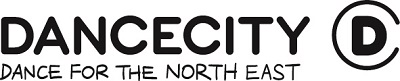 EQUAL OPPORTUNITIES MONITORING FORMIn accordance with its equal opportunities statement, Dance City will provide equal opportunities to all employees and job applicants and will not discriminate either directly or indirectly on the grounds of race, colour, ethnic origin, nationality, national origin, sex, marital or civil partnership status, disability, sexual orientation, gender reassignment, religion or age.You may, of course, decide not to answer one or any of these questions but if you do respond, all information provided will be treated in confidence and will be used solely by the Human Resources department for the purpose of providing statistics for equal opportunities monitoring. The monitoring form does not form part of your application and will therefore be detached from it on receipt and stored separately. You can always mail this form separately if you wish.THANK YOU FOR COMPLETING THIS FORMPlease return it with your applicationGenderGenderMaleFemaleNon-BinaryPrefer not to saySexual Orientation Sexual Orientation BisexualGay ManGay Woman/Lesbian Heterosexual/StraightSelf-Defined (Please State) Prefer not to sayAgeAge0 -1920 – 3435 – 4950 – 6465+ Prefer not to sayEthnicityEthnicityBritish Irish TravellerAny other White backgroundWhite and Black CaribbeanWhite and Black AfricanWhite and Asian Any other Mixed backgroundIndian PakistaniBangladeshiChineseAny other Asian backgroundAfricanCaribbeanAny other Black backgroundArabAny other ethnic groupPrefer not to sayNot knownDisability and Impairment Disability and Impairment Identify as deafIdentify as a disabled personIdentify as having a long-term health conditionPrefer not to sayNot known